BROOKSIDE PRIMARY SCHOOLRostherne Avenue, Great Sutton, Cheshire, CH66 2EE0151 558 1123     www.brookside.cheshire.sch.uk                                                                                                                        Headteacher – Mr D Orme BA (Hons) NPQH     Deputy Head – Ms J Smith B Ed (Hons) NPQSL“Happy and Successful in Everything we Do!”Dear Parent/CarerYour child has expressed an interest in Seasonal Sports Club. This club will run for 6 weeks and is due to commence Thursday 18th April If you would like your child to attend please sign and return the slip below to Miss Loney. Places will be offered on a first come first served basis.Your child will need to bring their sports kit (PE trousers or shorts, t-shirt, trainers) and a drink.*The club will take place outside on the school field so your child may need to bring warmer clothes each week depending on the weather. Miss Loney………………………………………………………………………………………………………………..Seasonal Sports clubThis club will run for 6 weeks.KS1 and KS2 	Thursday  (3pm-4pm)                         School Field                      I give permission for my child ……………………………………………..  class ............ to take part in Seasonal Sports ClubSigned.................................................................Emergency contact detail:Name ______________________Mobile _____________________(Year 6 only) - My child may walk home by themselves:          yes               no 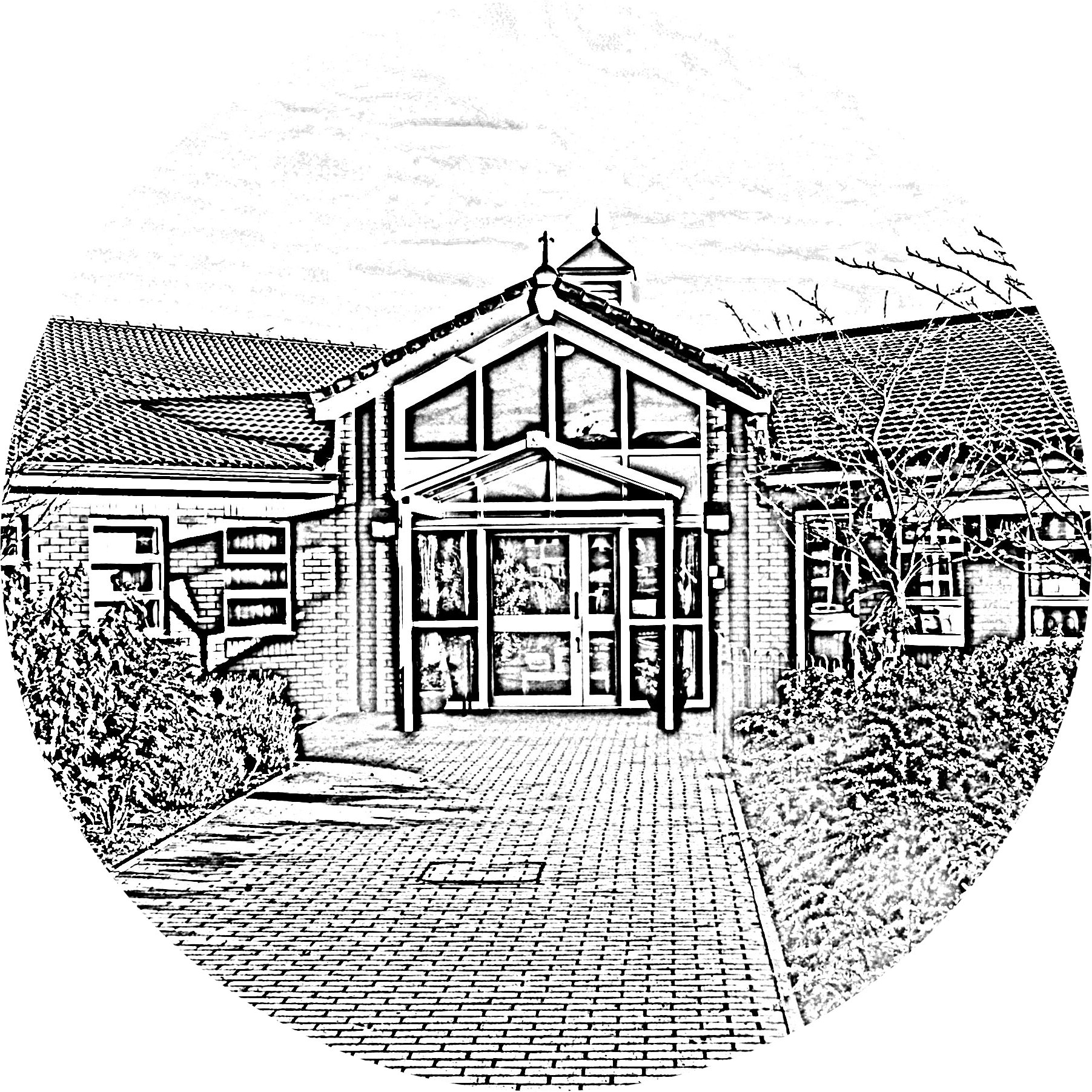 